What is Core Maths?In essence, Core Maths is about using the maths skills you learned at GCSE and applying them to real-world situations. Each week we’d like you to complete a practical task and a follow-up piece of creative maths. This work will involve research, revision and use of key maths skills, and developing your communication skills to explain your mathematical thoughts and processes, as well as to justify your conclusions.1: Cake bakingMetric measuresMoney calculationsProportionBake a cake. What maths is involved in this activity?Write a 1-page plan, including detailed calculations, on how much money you could fundraise from making and selling this cake. You’ll need to consider:Cost of ingredients per cake;How many cakes you can make, so how many slices you sell;How much money you make, so how much profit;Is this a good profit percentage so worth doing?Consider time, set-up, energy and other costs.Bake a cake. What maths is involved in this activity?Write a 1-page plan, including detailed calculations, on how much money you could fundraise from making and selling this cake. You’ll need to consider:Cost of ingredients per cake;How many cakes you can make, so how many slices you sell;How much money you make, so how much profit;Is this a good profit percentage so worth doing?Consider time, set-up, energy and other costs.Bake a cake. What maths is involved in this activity?Write a 1-page plan, including detailed calculations, on how much money you could fundraise from making and selling this cake. You’ll need to consider:Cost of ingredients per cake;How many cakes you can make, so how many slices you sell;How much money you make, so how much profit;Is this a good profit percentage so worth doing?Consider time, set-up, energy and other costs.Bake a cake. What maths is involved in this activity?Write a 1-page plan, including detailed calculations, on how much money you could fundraise from making and selling this cake. You’ll need to consider:Cost of ingredients per cake;How many cakes you can make, so how many slices you sell;How much money you make, so how much profit;Is this a good profit percentage so worth doing?Consider time, set-up, energy and other costs.2: Climb Ben NevisMetric measuresEstimationEstimationWalk up and down your stairs (or a staircase at school). What height do you climb? How long does it take you?Research how high the largest mountain in the UK, Ben Nevis, is.Calculate how long it would take you to complete the challenge of climbing the height of Ben Nevis at home.Produce a double page magazine article on the ‘Ben Nevis’ home challenge, this could be as part of a daily fitness plan over a period of time, or a one-off charity event.Walk up and down your stairs (or a staircase at school). What height do you climb? How long does it take you?Research how high the largest mountain in the UK, Ben Nevis, is.Calculate how long it would take you to complete the challenge of climbing the height of Ben Nevis at home.Produce a double page magazine article on the ‘Ben Nevis’ home challenge, this could be as part of a daily fitness plan over a period of time, or a one-off charity event.Walk up and down your stairs (or a staircase at school). What height do you climb? How long does it take you?Research how high the largest mountain in the UK, Ben Nevis, is.Calculate how long it would take you to complete the challenge of climbing the height of Ben Nevis at home.Produce a double page magazine article on the ‘Ben Nevis’ home challenge, this could be as part of a daily fitness plan over a period of time, or a one-off charity event.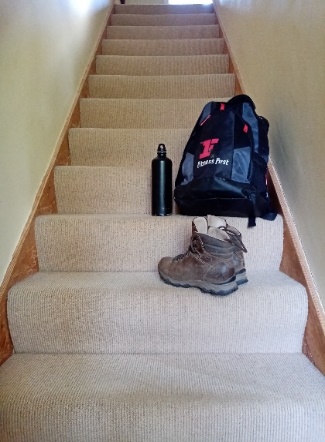 